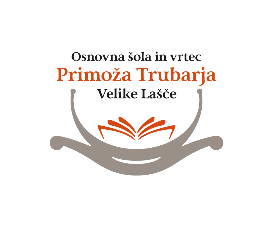 Datum prejema vloge: _______________________________ (izpolni vrtec)Ime in priimek starša___________________________________Naslov _________________________________________________VLOGA ZA PREMESTITEV OTROKA V DRUGO ENOTO________________________________ , rojen/a _____________________________ , ki (ime in priimek otroka)je vključen v enoto ___________________________, v oddelek _________________,pri vzgojiteljici _________________________ in  vzg. pomoč. vzgojiteljice ___________________________________ .Otroka želim premestiti v enoto ______________________________________ . Datum:                                                Podpis matere: ______________________                                                           Podpis očeta: ________________________Vloga bo pozitivno rešena, če bo to omogočala organiziranost oddelkov. Vlogo je potrebno oddati do 31. 3. – tekočega leta.